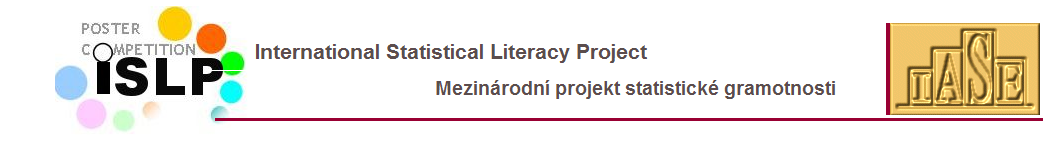 Mezinárodní soutěž o nejlepší statistický plakátMezinárodní soutěž o nejlepší statistický plakát je vyhlášena v rámci Mezinárodního projektu statistické gramotnosti. Do národního kola soutěže postoupily nejlepší plakáty ze školních kol. Každá škola mohla odeslat pouze jeden plakát v dané věkové kategorii. Vyhodnocení národního kola se uskutečnilo 6. března 2013 na Vysoké škole ekonomické v Praze. Plakáty posuzovala odborná komise ve složení: : prof. Ing. Hana Řezanková, CSc., předsedkyně poroty (VŠE v Praze, Fakulta informatiky a statistiky, katedra statistiky a pravděpodobnosti) Ing. Vladimír Brůna (Univerzita Jana Evangelisty Purkyně v Ústí nad Labem) Bc. Michal Novotný (Český statistický úřad, odbor vnější komunikace) Ing. Renata Vodičková (Český statistický úřad, odbor zemědělství) Posláním tohoto projektu je podporovat, vytvářet a spolupodílet se na aktivitách podporujících statistickou gramotnost po celém světě. Statistickou gramotnost lze chápat jako znalosti a dovednosti, díky nimž můžeme zpracovávat data, analyzovat je a porozumět statistickým údajům.
V České republice jsou organizátory soutěže Vysoká škola ekonomická v Praze ve spolupráci s Českým statistickým úřadem. Soutěž je určena pro studenty základních a středních škol a jejím cílem je snaha pomoci studentům se zlepšováním dovednosti popsat své prostředí za pomoci statistiky a použít statistiku jako nástroj k hledání smyslu v každodenním životě.
Studenti si v letošním ročníku pro své práce mohou zvolit jakékoliv téma v rámci základního tematického okruhu, kterým je zemědělství.Do soutěže bylo zasláno celkem 57 plakátů, z toho 12 ze základních škol 
a 35 ze středních škol.Všem zúčastněným děkujeme za velmi pěkné výsledky jejich práce! Týmy, které se zúčastnily národního kola, obdrží certifikát o účasti.Za naší školu byl vybrán plakát, který vytvořila skupina :Michaela Kolářová, Šárka Horáčková – DS3 a Jan Froněk – DMŽ3 A patřil mezi 10 nejlepších.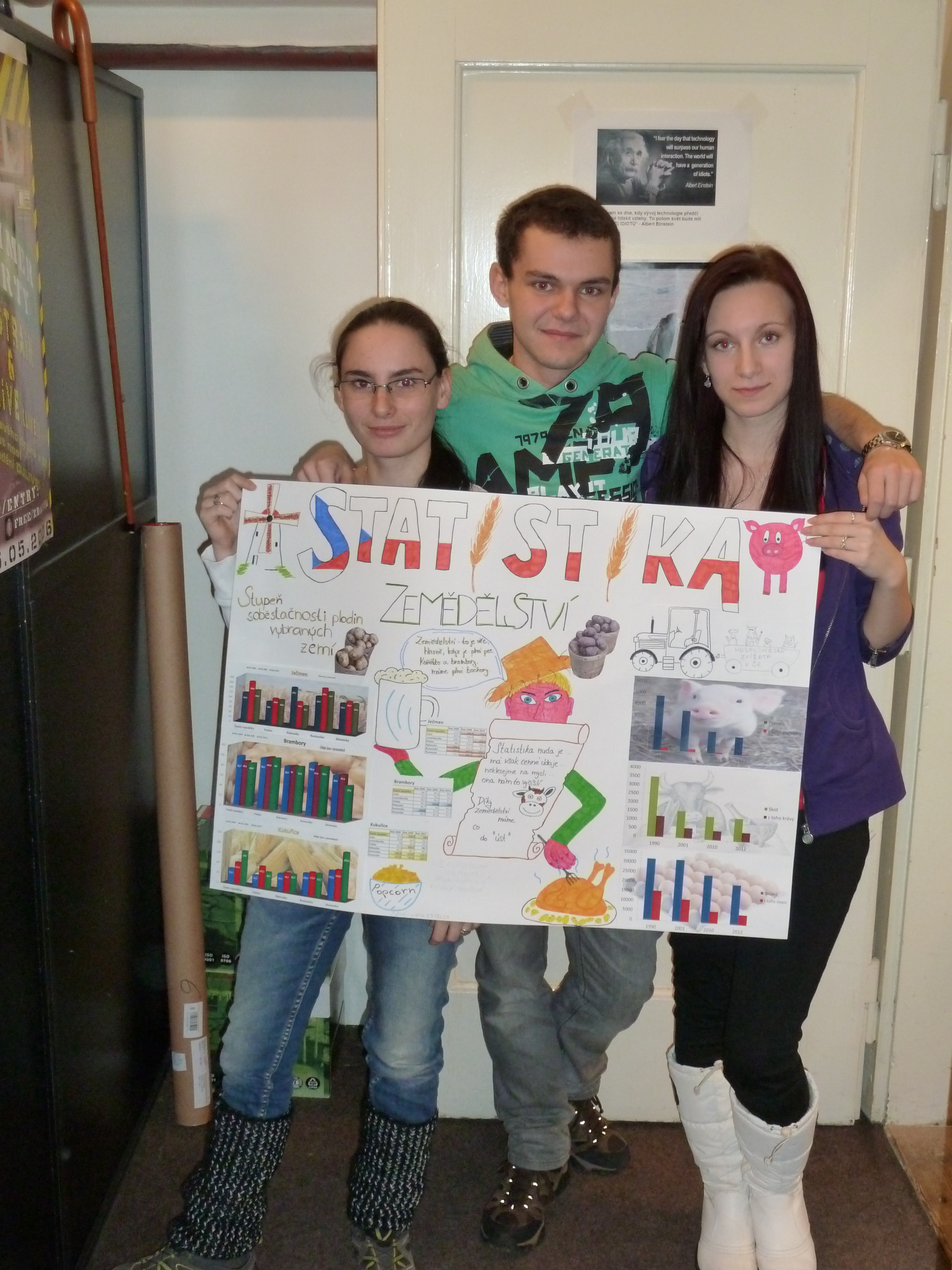 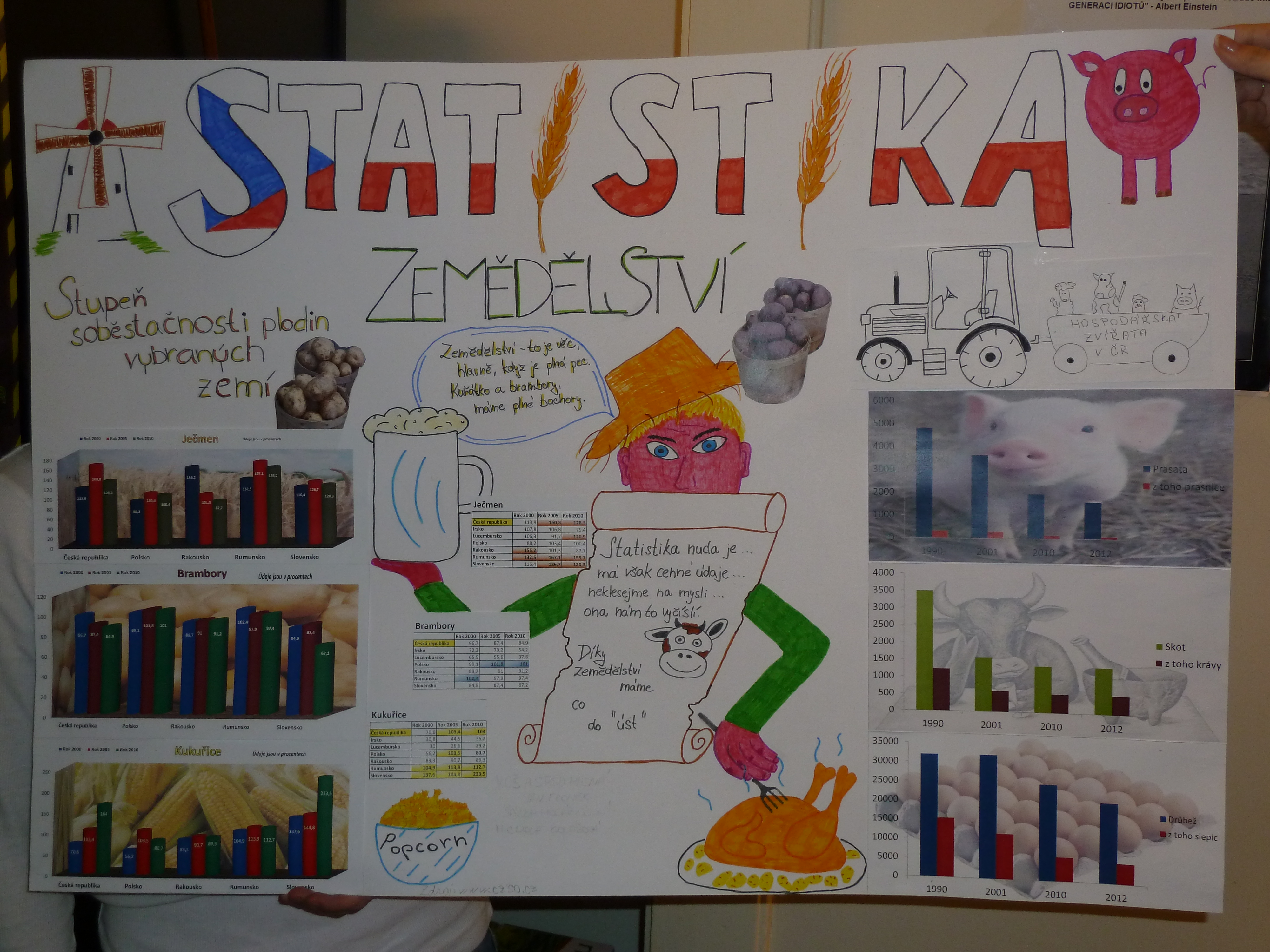 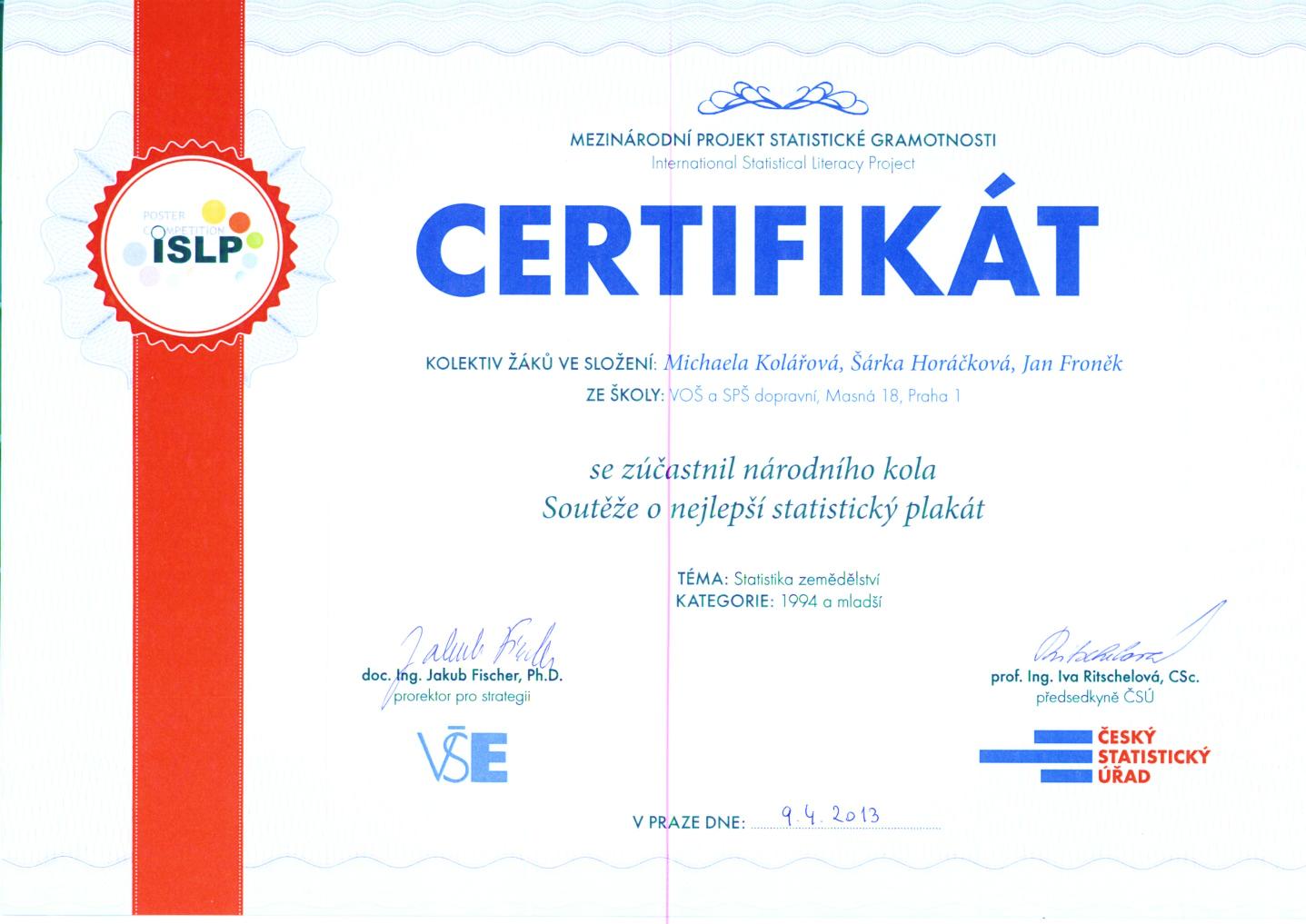 